FR. Conceicao Rodrigues College Of EngineeringFather Agnel Ashram, Bandstand, Bandra-west, Mumbai-50Department of Information TechnologyT.E. (IT) (semester V)  (2019-2020)Lesson PlanSubject: Advanced Database Management Technologies(TE ITC503)                                                   Credits-4SYLLABUSText Books:1. Korth, Slberchatz,Sudarshan, :”Database System Concepts”, 6th Edition, McGraw – Hill2. Elmasri and Navathe, “Fundamentals of Database Systems”, 6th Edition, PEARSONEducation.3. Theraja Reema, “Data Warehousing”, Oxford University Press, 2009.4. Raghu Ramakrishnan and Johannes Gehrke, “Database Management Systems” 3rd Edition -McGraw HillReferences:1. Paulraj Ponniah, “Data Warehousing: Fundamentals for IT Professionals”, Wiley India.2. Hector Garcia-Molina, Jeffrey D. Ullman, Jennifer Widom “Database SystemImplementation”, Pearson Ltd. 1/ e3. Thomas M. Connolly Carolyn Begg, Database Systems : A Practical Approach to Design,Implementation and Management, 4/e, Pearson Ltd.4. Ralph Kimball, Margy Ross, “The Data Warehouse Toolkit: The Definitive Guide ToDimensional Modeling”, 3rd Edition. Wiley India.5. Han, Kamber, "Data Mining Concepts and Techniques", Morgan Kaufmann 3nd Edition.Internal Assessment for 20 marks:Consisting of Two Compulsory Class TestsApproximately 40% to 50% of syllabus content must be covered in First test and remaining 40% to 50% of syllabus contents must be covered in second test.CO-Statements:CO-PO-PSO MappingCO Assessment ToolsContent beyond syllabusInformation Package diagramLecture Plan:Lab Plan for OLAP LabLab Outcomes:LO1 -Implement simple query optimizers and design alternate efficient paths for query execution.LO2-Simulate the working of concurrency protocols, recovery mechanisms in a databaseLO3-Design applications using advanced models like mobile, spatial databases.LO4-Implement query processing and transaction processing mechanisms. LO5- Design Star schema, Snowflake schema and Fact constellation Schema.  LO6- Analyze data using OLAP operations so as to take strategic decisionsLab Plan: ADMTAssignment Plan:                                                                    Assignment 1 Questions 1)   Given this database schema, convert into relational algebra queries [TEITC503.2]Schema:-Product (pid, name, price)Purchase (pid, cid, store)Customer (cid, name, city)Select distinct x.store from purchase x, customer y where x.cid=y.cid and y.city= ‘Seattle’Select z.city, sum(x.price) from product x, purchase y, customer z where x.pid=y.pid and y.cid=z.cid and y.store= ‘Walmart’ groupby z.city having count(*) >1002)   Draw a query tree for the following SQL query [TEITC503.2]Select P.Pnumber, P.Dnum, E.Lname, E.address, E.bdate from Project as P, Department as D, Employee as E where P.Dnum= D.Dnumber and D.Mgr_ssn= E.ssn and P.location = ‘Mumbai’3)   Consider the following schedule S of transactions T1, T2, T3, T4: Identify if S is conflict serializable and recoverable.[TEITC503.1]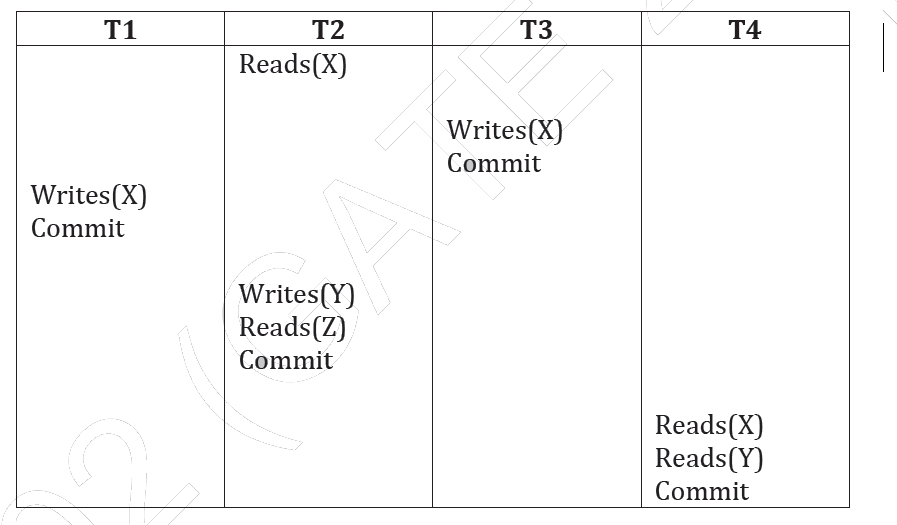 4)  Describe the timestamp based locking protocol. And Thomas write rule.[TEITC503.1]Assignment 2 Questions1)   Consider a data warehouse for a hospital, where there are three dimensions: Doctor, Patient and Time. And two measures Count and charge.Draw a star schema and snowflake schema for the given hospital.   		[TEITC503.5]2)   Using the above question, describe the OLAP operations: Rollup, DrillDown, Slice, Dice, Pivot.										[TEITC503.6]3)  Analyze the log after crash and briefly answer the following questions:	[TEITC503.2]What is done during Analysis, Redo, and Undo (Be precise about the points where each pahse begin and end, and describe the contents of tables used in Analysis)4)  Consider the following database that has to be distributed.			[TEITC503.4]PROJ ( PNO, PNAME, BUDGET)PAY ( TITLE, SALARY)EMP ( ENO, ENAME, TITLE)ASG ( ENO, PNO, RESPONSIBILITY, DURATION)Show two examples of Horizontal fragmentation, one example of derived, and one example of vertical.5) Explain in short mobile database						[TEITC503.3]Term Work:Term Work shall consist of at least 10 to 12 practical’s based on the above list. Also Term workJournal must include at least 2 assignments.Term Work Marks: 25 Marks (Total marks) = 15 Marks (Experiment) + 5 Marks (Assignments) + 5 Marks (Attendance)Oral Exam: An Oral exam will be held based on the above syllabus.Sr.No.Module Detailed Content COMapping00PrerequisiteReviewing basic concepts of aRelational database, SQL concepts01Query Processingand Optimization:Overview, Measures of Query CostSelection Operation, Sorting, JoinOperation, Other OperationsEvaluation of Expressions.Query Optimization Overview,Transformation of RelationalExpressions Estimating Statistics ofExpression Results Choice ofEvaluation PlansCO102TransactionsManagement andConcurrency:Transaction concept, Transactionstates, ACID properties,Implementation of atomicity anddurability, Concurrent Executions,Serializability, Recoverability,Implementation of isolation,Concurrency Control: Lock-based,Time-stamp based Deadlockhandling, Recovery System: FailureClassification, Storage structure,Recovery & atomicity, Log basedrecovery, Checkpoints, ShadowPaging, ARIES Algorithm.CO203Advanced DataManagementtechniquesAdvanced Database Access protocols:Discretionary Access Control Basedon Granting and Revoking Privileges;Mandatory Access Control and Role-Based Access Control.Overview of Advanced Databasemodels like Mobile databases,Temporal databases, Spatial databases.CO3CO404DistributedDatabasesIntroduction : Distributed DataProcessing, What is a DistributedDatabase System? Design Issues .Distributed DBMS Architecture.Distributed Database Design : Top-DownDesign Process, Distribution DesignIssues, Fragmentation , Allocation .Overview of Query Processing : QueryProcessing Problem, Objectives of QueryProcessing, Complexity of RelationalAlgebra Operations, Characterization ofQuery Processors, Layers of QueryProcessing, Query Optimization inDistributed Databases; Overview of Transaction Management inDDB;Overview of Concurrency Control inDDB;Overview of Recovery in DDBCO405Data Warehousing,DimensionalModeling andOLAPThe Need for Data Warehousing; DataWarehouse Defined; Benefits of DataWarehousing ; Features of a DataWarehouse; Data WarehouseArchitecture; Data Warehouse andData Marts; Data Warehousing DesignStrategies.Dimensional Model Vs ER Model;The Star Schema; How Does a QueryExecute? The Snowflake Schema;Fact Tables and Dimension Tables;Factless Fact Table; Updates ToDimension Tables, Primary Keys,Surrogate Keys & Foreign Keys;Aggregate Tables; Fact ConstellationSchema or Families of StarNeed for Online AnalyticalProcessing; OLTP vs OLAP; OLAPOperations in a cube: Roll-up, Drilldown,Slice, Dice, Pivot ; OLAPModels: MOLAP, ROLAP, HOLAP.CO506ETL ProcessChallenges in ETL Functions; DataExtraction; Identification of DataSources; Immediate Data Extraction,Deferred Data Extraction; DataTransformation: Tasks Involved inData Transformation, Techniques ofData Loading, Loading the FactTables and Dimension TablesCO6Sr.No.Course Outcome StatementTEITC503.1Explain and understand the concept of a transaction and how ACIDproperties are maintained when concurrent transactions occur in database.TEITC503.2Measure query cost and design alternate efficient paths for query execution.TEITC503.3Apply sophisticated access protocols to control access to the databaseTEITC503.4Implement alternate models like distributed databases and design   applications uisng advanced models like mobile, spatial databases.TEITC503.5Organize strategic data in an enterprise and build a data Warehouse.TEITC503.6Analyze data using OLAP operations so as to take strategic decisions.CourseNamePO1PO2PO3PO4PO5PO6PO7PO8PO9PO10PO11PO12PSO1PSO2CO1212CO221112CO32111CO4212CO5112112CO6112112Direct MethodsDirect MethodsDirect MethodsDirect MethodsDirect MethodsDirect MethodsDirect MethodsIndirect MethodsTest1Assig1Lab WorkTest2Assig2University Theory ExamUniversity Practical ExamCourse Exit SurveyCO120%20%15%20%25%100%CO220%20%15%20%25%100%CO330%25%20%25%100%CO425%15%15%20%25%100%CO510%25%20%20%25%100%CO610%25%20%20%25%100%Lecture noTopicPlanned date Actual DateMode of teaching1Reviewing basic concepts of a Relational database, SQL concepts, Overview, Measures of Query Cost 2/7/20193/7/2019White board marker2Selection Operation,3/7/20194/7/2019White board marker3Sorting4/7/20197/7/2019White board marker4Join Operation, Other Operations Evaluation of Expressions.5/7/20199/7/2019White board marker5Query Optimization Overview, Transformation of Relational Expressions 9/7/201910/7/2019White board marker6Estimating Statistics of Expression Results Choice of Evaluation Plans10/7/201911/7/2019White board marker7Estimating Statistics of Expression Results Choice of Evaluation Plans11/7/201912/7/2019White board marker8Introduction : Distributed Data Processing, What is a Distributed Database System?12/7/201916/7/2019PPT, White board marker9Design Issues . Distributed DBMS Architecture. 15/7/201917/7/2019PPT, White board marker10Recoverability, Implementation of isolation, 16/7/201919/7/2019PPT, White board marker11Concurrency Control: Lock based, 17/7/201922/7/2019PPT, White board marker12Time stamp based , 19/7/201923/7/2019PPT, White board marker13Deadlock handling,22/7/201929/7/2019PPT, White board marker14Recovery System: Failure Classification, 23/7/201926/7/2019PPT, White board marker15Storage structure, Recovery & atomicity, 24/7/201929/7/2019PPT, White board marker16Log based recovery, 26/7/201930/7/2019PPT, White board marker17Checkpoints, Shadow Paging,29/7/201931/7/2019PPT, White board marker18ARIES Algorithm.30/7/201921/7/2019White board marker19ARIES Algorithm.31/7/20196/7/2019black board and chalk21ARIES Algorithm.2/8/20197/8/2019White board marker21introduction : Distributed Data Processing, What is a Distributed Database System?5/8/20199/8/2019PPT, White board marker22Design Issues . Distributed DBMS Architecture. 6/8/201919/8/2019PPT, White board marker23Allocation, Overview of Query Processing : Query Processing Problem, Objectives of Query Processing,7/8/201920/8/2019PPT, White board marker24Complexity of Relational Algebra Operations, Characterization of Query Processors,9/8/201920/8/2019PPT, White board marker25Layers of Query Processing, Query Optimization in Distributed Databases;19/8/201921/8/2019PPT, White board marker26Query Processing, Query Optimization in Distributed Databases;20/8/201923/8/2019PPT, White board marker27Overview of Transaction Management in DDB; 21/8/201923/8/2019PPT, White board marker28Overview of Concurrency Control in DDB;23/8/201926/8/2019PPT, White board marker29Overview of Recovery in DDB26/8/201927/8/2019PPT, White board marker30The Need for Data Warehousing; Data Warehouse Defined; Benefits of Data Warehousing ; Features of a Data  Warehouse; Data  Warehouse  Architecture; Data Warehouse and Data Marts; Selection Operation, Data Warehousing Design Strategies.27/8/201928/8/2019White board marker31Data  Warehouse  Architecture; 28/8/201930/8/2019White board marker32Data Warehouse and Data Marts; Selection Operation, Data Warehousing Design Strategies.30/8/20199/9/2019White board marker33Dimensional Model Vs ER Model; The Star Schema; How Does a Query  Execute? 9/9/201911/9/2019White board marker34The Snowflake Schema; Fact Tables and Dimension Tables; Factless Fact Table; 11/9/201913/9/2019White board marker35Aggregate Tables; Fact Constellation Schema or Families of Star, Need for Online Analytical Processing; OLTP vs OLAP; 13/9/201916/9/2019White board marker36OLAP  Operations in a cube: Rollup, Drilldown, Slice, Dice, Pivot ; 16/9/201917/9/2019White board marker37OLAP  Operations in a cube: Rollup, Drilldown, Slice, Dice, Pivot17/9/201920/9/2019White board marker38OLAP Models: MOLAP, ROLAP, HOLAP.18/9/201923/9/2019White board marker39Challenges in ETL Functions; Data  Extraction; Identification of Data  Sources;Immediate Data Extraction,  Deferred Data  Extraction; 20/9/201924/9/2019White board marker40Data Transformation: Tasks Involved in  Data Transformation,Techniques of  Data Loading, Loading the Fact Tables and DimensionTables23/9/201927/9/2019White board marker41Advanced Database Access protocols: Discretionary Access Control Based  on Granting and Revoking Privileges; 24/9/20192/10/2019PPT, black board and chalk42Mandatory Access Control, 25/9/20194/10/2019PPT, black board and chalk43Role based Access control27/9/20197/10/201944Overview of Advanced Database models like Mobile databases,30/9/20199/10/2019White board marker45Temporal databases, Spatial databases1/9/201910/10/2019White board markerSr. NoTopicWeek No Lab outcome1To execute complex SQL queries in PosgresqlWeek12 To implement cost estimation for different Join operationsWeek2LO13To implement query cost optimizationWeek3LO14To implement concurrency control algorithmWeek 4LO25To implement ARIES recovery algorithmWeek5LO26To implement Query Processing for distributed DatabasesWeek6LO47To implement Data FragmentationWeek7LO48Case study on Data warehouse constructionWeek8LO59Implementation of OLAP queriesWeek9LO610Case study on Mobile, Temporal and Spatial databasesWeek10LO3Assignment NoDateQuestionsCO/LO116/8/2019CO1,CO2225/9/2019CO2,CO3,CO4,CO5,CO60BEGIN CHECKPOINT5END CHECKPOINT 10T1 UPDATE P1(OLD:YYY, NEW:ZZZ)15T1:UPDATE P2(OLD:WWW, NEW XXX)20T1:COMMIT